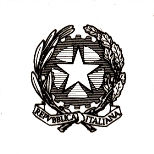 Ministero Dell’Istruzione, Universita’ e Ricerca Ufficio Scolastico Regionale per la Campania UFFICIO TERRITORIALE VI DI NAPOLIProt AOOUSPNA / 2882                                                                       Napoli, 28/06/2016IL DIRIGENTEVISTO il decreto legislativo 16 aprile 1994, n. 297, recante approvazione del testo unico delle disposizioni legislative vigenti in materia di istruzione, relative alle scuole di ogni ordine e grado;VISTO il decreto del Presidente della Repubblica 20 marzo 2009, n. 81, recante norme per la riorganizzazione della rete scolastica e il razionale ed efficace utilizzo delle risorse umane della scuola, ai sensi dell'articolo 64, comma 4, del decreto-legge 25 giugno 2008, n. 112, convertito,con modificazioni, dalla legge 6 agosto 2008, n. 133;VISTO lo schema di decreto interministeriale trasmesso con C.M. n. 11729 del 29/04/16;VISTA la circolare del Ministro dell’istruzione, dell’università e della ricerca n. 22 del 21 dicembre 2015, riguardante le iscrizioni alle sezioni delle scuole dell’infanzia e alle classi del primo edel secondo ciclo di istruzione per l’anno scolastico 2016/2017;VISTE le note della Direzione Generale Regionale per la Campania di ripartizione dei posti comuni, di sostegno e di potenziamento per l’a. s. 2016/17, per tutti gli ordini e gradi, e specificatamente N. 6065 del 27/04/2016 per la scuola dell’infanzia - posti comuni; N. 6262 del 02/05/2016 per la scuola dell’infanzia-posti sostegno; N. 6694 del 06/05/2016 per la scuola primaria- posti comuni – sostegno e potenziamento; N. 7454 del 19/05/2016 per la scuola secondaria di I grado- posti comuni – sostegno e potenziamento; N. 8357 del 06/06/2016 per la scuola secondaria di II grado-posti comuni – sostegno e potenziamento; relative all’attribuzione del contingente dei posti da spezzoni delle scuole di ogni ordine e grado, ACQUISITE le proposte e i dati di organico di diritto delle Istituzioni Scolastiche di ogni ordine e grado;TENUTO conto dei criteri stabiliti dalla Direzione Generale e dalla C.M. n.11729 del 29/04/2016 per la ripartizione dei posti di potenziamento;PRESA VISIONE dei piani triennali dell’offerta formativa delle Istituzioni scolastiche di ogni ordine e grado previsti dalla L. 107/2015ESAMINATE le richieste di posti di sostegno in organico di diritto per gli alunni disabili certificati ai sensi della L. 104/92;DISPONEil contingente di organico di diritto e di potenziamento del personale docente per l’a.s. 2016/17 è ripartito come segue:                                                                                                                                  F.to                   Il Dirigente Maria Teresa De LisaFirma autografa sostituita a mezzo stampa ai sensi dell’art. 3 co.2 del D.lgs 39/93TipologiaScuola dell’infanziaScuola primariaScuola sec. di primo gradoScuola secondaria di secondo gradoPosti comuni6.2909.8779.02412.183Posti di sostegno   6032.5122.2101.266PotenziamentoPosti Comuni//   968     416          1.490PotenziamentoPosti Sostegno//////            524